ANALISIS SEMIOTIKA FILM SURGA YANG TAK DIRINDUKANSEMIOTIC ANALYSIS FILM SURGA YANG TAK DIRINDUKANOleh :Mochamad Ardy RhopikNRP : 122050108SKRIPSIUntuk Memperoleh Gelar Sarjana Pada Program Studi Ilmu Komunikasi Fakultas Ilmu Sosial dan Ilmu Politik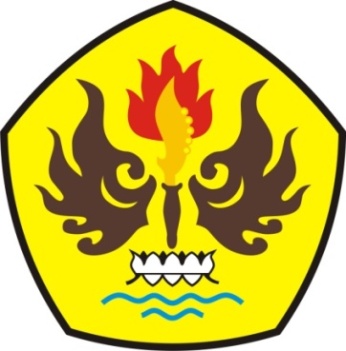 FAKULTAS ILMU SOSIAL DAN ILMU POLITIKUNIVERSITAS PASUNDAN2016